European Qualifications Passport for RefugeesQUESTIONNAIREThank you for participating in the project “European Qualifications Passport for Refugees”. The aim of this project is to evaluate qualifications of refugees, even for those who cannot fully document their qualification. Please take your time to carefully and clearly fill in this questionnaire. If the questionnaire is accepted, in the following weeks you will be contacted to take an interview with a team of credential evaluators. The interview itself takes between 45 minutes to one hour, after which a decision on whether or not to issue the document is made. If the decision is positive, the European Qualifications Passport for Refugees is issued in your name and is valid for five years from the date of issue.The European Qualifications Passport for Refugees is a document providing an assessment of higher education qualifications based on available documentation and a structured interview. It also presents information on your work experience, language proficiency and provides reliable information for integration and progression towards employment and admission to further studies.  Please make sure you: WRITE CLEARLYGIVE AS MUCH DETAILED INFORMATION AS POSSIBLEATTACH ANY DOCUMENTATION RELEVANT FOR EVALUATING YOUR QUALIFICATION(degree certificate, transcript of records, graduation diploma, language or other relevant certificates, student ID, thesis / research work, CV etc.)Once you have completed the questionnaire, please send it to: refugees.qualifications@coe.int PLEASE NOTE THAT WE MIGHT CONTACT YOU FOR MORE INFORMATION. IN SOME CASES, THE INTERVIEW MIGHT BE CONDUCTED USING SKYPE.For more information, please visit:  http://www.coe.int/eqpr                                                                                                   SIGNATURE:Once you have completed the questionnaire, please send it to:refugees.qualifications@coe.intQuestionnaire to be completed by the participants in the pilot project PLEASE WRITE CLEARLY USING CAPITAL LETTERSQuestionnaire to be completed by the participants in the pilot project PLEASE WRITE CLEARLY USING CAPITAL LETTERSQuestionnaire to be completed by the participants in the pilot project PLEASE WRITE CLEARLY USING CAPITAL LETTERSQuestionnaire to be completed by the participants in the pilot project PLEASE WRITE CLEARLY USING CAPITAL LETTERSQuestionnaire to be completed by the participants in the pilot project PLEASE WRITE CLEARLY USING CAPITAL LETTERSQuestionnaire to be completed by the participants in the pilot project PLEASE WRITE CLEARLY USING CAPITAL LETTERSQuestionnaire to be completed by the participants in the pilot project PLEASE WRITE CLEARLY USING CAPITAL LETTERSQuestionnaire to be completed by the participants in the pilot project PLEASE WRITE CLEARLY USING CAPITAL LETTERS1. PERSONAL INFORMATION1. PERSONAL INFORMATION1. PERSONAL INFORMATION1. PERSONAL INFORMATION1. PERSONAL INFORMATION1. PERSONAL INFORMATION1. PERSONAL INFORMATION1. PERSONAL INFORMATIONLast name: Last name: Last name: Last name: Last name: PHOTOPHOTOPHOTOFirst and middle name: First and middle name: First and middle name: First and middle name: First and middle name: Date of birth:Date of birth:Date of birth:Date of birth:Date of birth:Place of birth:Place of birth:Place of birth:Place of birth:Place of birth:Father’s name:Father’s name:Father’s name:Father’s name:Father’s name:Mother’s name:Mother’s name:Mother’s name:Mother’s name:Mother’s name:Nationality:Nationality:Nationality:Nationality:Nationality:Nationality:Nationality:Nationality:Gender:Gender:Gender:Gender:Gender:Gender:Gender:Gender:Asylum service card number (where applicable): Asylum service card number (where applicable): Asylum service card number (where applicable): Asylum service card number (where applicable): Asylum service card number (where applicable): Asylum service card number (where applicable): Asylum service card number (where applicable): Asylum service card number (where applicable): Any previous names:Any previous names:Any previous names:Any previous names:Any previous names:Any previous names:Any previous names:Any previous names:PLEASE REMEMBER TO ATTACH PROOF OF NAME CHANGE, IF APPLICABLEPLEASE SEND A COPY OF YOUR ASYLUM CARDPLEASE REMEMBER TO ATTACH PROOF OF NAME CHANGE, IF APPLICABLEPLEASE SEND A COPY OF YOUR ASYLUM CARDPLEASE REMEMBER TO ATTACH PROOF OF NAME CHANGE, IF APPLICABLEPLEASE SEND A COPY OF YOUR ASYLUM CARDPLEASE REMEMBER TO ATTACH PROOF OF NAME CHANGE, IF APPLICABLEPLEASE SEND A COPY OF YOUR ASYLUM CARDPLEASE REMEMBER TO ATTACH PROOF OF NAME CHANGE, IF APPLICABLEPLEASE SEND A COPY OF YOUR ASYLUM CARDPLEASE REMEMBER TO ATTACH PROOF OF NAME CHANGE, IF APPLICABLEPLEASE SEND A COPY OF YOUR ASYLUM CARDPLEASE REMEMBER TO ATTACH PROOF OF NAME CHANGE, IF APPLICABLEPLEASE SEND A COPY OF YOUR ASYLUM CARDPLEASE REMEMBER TO ATTACH PROOF OF NAME CHANGE, IF APPLICABLEPLEASE SEND A COPY OF YOUR ASYLUM CARD2. CONTACT INFORMATION2. CONTACT INFORMATION2. CONTACT INFORMATION2. CONTACT INFORMATION2. CONTACT INFORMATION2. CONTACT INFORMATION2. CONTACT INFORMATION2. CONTACT INFORMATIONStreet address:Street address:Street address:Street address:Street address:Street address:Street address:Street address:Postcode:Postcode:Postcode:Postcode:Postcode:Postcode:Postcode:Postcode:Place and Country:Place and Country:Place and Country:Place and Country:Place and Country:Place and Country:Place and Country:Place and Country:E-mail address:WE WILL CONTACT YOU BY EMAILE-mail address:WE WILL CONTACT YOU BY EMAILE-mail address:WE WILL CONTACT YOU BY EMAILE-mail address:WE WILL CONTACT YOU BY EMAILE-mail address:WE WILL CONTACT YOU BY EMAILE-mail address:WE WILL CONTACT YOU BY EMAILE-mail address:WE WILL CONTACT YOU BY EMAILE-mail address:WE WILL CONTACT YOU BY EMAILPhone number:Phone number:Phone number:Phone number:Phone number:Phone number:Phone number:Phone number:Other means of contact (Whatsapp, Viber, Facebook etc.):Other means of contact (Whatsapp, Viber, Facebook etc.):Other means of contact (Whatsapp, Viber, Facebook etc.):Other means of contact (Whatsapp, Viber, Facebook etc.):Other means of contact (Whatsapp, Viber, Facebook etc.):Other means of contact (Whatsapp, Viber, Facebook etc.):Other means of contact (Whatsapp, Viber, Facebook etc.):Other means of contact (Whatsapp, Viber, Facebook etc.):3. LANGUAGE SKILLS3. LANGUAGE SKILLS3. LANGUAGE SKILLS3. LANGUAGE SKILLS3. LANGUAGE SKILLS3. LANGUAGE SKILLS3. LANGUAGE SKILLS3. LANGUAGE SKILLSHave you studied / had exams in English?Have you studied / had exams in English?Have you studied / had exams in English?            YES            YES            YES     NO     NOThe courses were taught in English:                            The courses were taught in English:                            The courses were taught in English:                                        YES                               YES                               YES                        NO     NOI have TOEFL/IELTS or other English test certificate:I have TOEFL/IELTS or other English test certificate:I have TOEFL/IELTS or other English test certificate:            YES            YES            YES     NO     NOI have English exam from Upper Secondary School:    I have English exam from Upper Secondary School:    I have English exam from Upper Secondary School:                YES                                YES                                YES                         NO     NOOther English education:Other English education:Other English education:Do you participate in a language course now?Do you participate in a language course now?Do you participate in a language course now?            YES            YES            YES  NO  NOIf yes, at which level?If yes, at which level?If yes, at which level?What is your native language?What is your native language?What is your native language?What other languages do you speak?What other languages do you speak?What other languages do you speak?What other languages do you write?What other languages do you write?What other languages do you write?PLEASE REMEMBER TO ATTACH COPY OF LANGUAGE PROFICIENCY TEST, IF APPLICABLEPLEASE REMEMBER TO ATTACH COPY OF LANGUAGE PROFICIENCY TEST, IF APPLICABLEPLEASE REMEMBER TO ATTACH COPY OF LANGUAGE PROFICIENCY TEST, IF APPLICABLEPLEASE REMEMBER TO ATTACH COPY OF LANGUAGE PROFICIENCY TEST, IF APPLICABLEPLEASE REMEMBER TO ATTACH COPY OF LANGUAGE PROFICIENCY TEST, IF APPLICABLEPLEASE REMEMBER TO ATTACH COPY OF LANGUAGE PROFICIENCY TEST, IF APPLICABLEPLEASE REMEMBER TO ATTACH COPY OF LANGUAGE PROFICIENCY TEST, IF APPLICABLEPLEASE REMEMBER TO ATTACH COPY OF LANGUAGE PROFICIENCY TEST, IF APPLICABLE4. WHAT LEVEL OF EDUCATIOIN DO YOU HAVE? Please indicate below4. WHAT LEVEL OF EDUCATIOIN DO YOU HAVE? Please indicate below4. WHAT LEVEL OF EDUCATIOIN DO YOU HAVE? Please indicate below4. WHAT LEVEL OF EDUCATIOIN DO YOU HAVE? Please indicate below4. WHAT LEVEL OF EDUCATIOIN DO YOU HAVE? Please indicate below4. WHAT LEVEL OF EDUCATIOIN DO YOU HAVE? Please indicate below4. WHAT LEVEL OF EDUCATIOIN DO YOU HAVE? Please indicate below4. WHAT LEVEL OF EDUCATIOIN DO YOU HAVE? Please indicate belowPrimary educationSecondary education4.1 Upper-Secondary education (High School)4.1 Upper-Secondary education (High School)4.2 Professional (non-university) education4.2 Professional (non-university) education4.2 Professional (non-university) education4.3 Higher education (university) degreeNB: If this is your highest level of education, please contact refugees.qualifications@coe.int for more informationNB: If this is your highest level of education, please contact refugees.qualifications@coe.int for more informationIf this is your highest level of education, please fill in the part 4.1If this is your highest level of education, please fill in the part 4.1If this is your highest level of education, please fill in the part 4.2If this is your highest level of education, please fill in the part 4.2If this is your highest level of education, please fill in the part 4.2If this is your highest level of education, please fill in the part 4.34. 1 Upper-Secondary as highest achieved qualification (only if you indicated Upper-Secondary as your highest level of education)4. 1 Upper-Secondary as highest achieved qualification (only if you indicated Upper-Secondary as your highest level of education)4. 1 Upper-Secondary as highest achieved qualification (only if you indicated Upper-Secondary as your highest level of education)4. 1 Upper-Secondary as highest achieved qualification (only if you indicated Upper-Secondary as your highest level of education)4. 1 Upper-Secondary as highest achieved qualification (only if you indicated Upper-Secondary as your highest level of education)4. 1 Upper-Secondary as highest achieved qualification (only if you indicated Upper-Secondary as your highest level of education)4. 1 Upper-Secondary as highest achieved qualification (only if you indicated Upper-Secondary as your highest level of education)4. 1 Upper-Secondary as highest achieved qualification (only if you indicated Upper-Secondary as your highest level of education)4.1.1  General Information About Your Upper-Secondary Education4.1.1  General Information About Your Upper-Secondary Education4.1.1  General Information About Your Upper-Secondary Education4.1.1  General Information About Your Upper-Secondary Education4.1.1  General Information About Your Upper-Secondary Education4.1.1  General Information About Your Upper-Secondary Education4.1.1  General Information About Your Upper-Secondary Education4.1.1  General Information About Your Upper-Secondary EducationPeriod of study: year started – year completed:Period of study: year started – year completed:Period of study: year started – year completed:Name of the certificate:Name of the certificate:Name of the certificate:School, educational institution:School, educational institution:School, educational institution:Place and country:Place and country:Place and country:4.1.2  Scope and Level 4.1.2  Scope and Level 4.1.2  Scope and Level 4.1.2  Scope and Level 4.1.2  Scope and Level 4.1.2  Scope and Level 4.1.2  Scope and Level 4.1.2  Scope and Level Nominal length of study: Nominal length of study: Nominal length of study: Have you completed the programme within the normal time?Have you completed the programme within the normal time?Have you completed the programme within the normal time?            YES  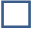             YES              YES        NO             NO       Explanation of any delay or interruption of education:Explanation of any delay or interruption of education:Explanation of any delay or interruption of education:What was the entrance requirement for this education?What was the entrance requirement for this education?What was the entrance requirement for this education?Does this education give access to further study in the country where the qualification was earned?Does this education give access to further study in the country where the qualification was earned?Does this education give access to further study in the country where the qualification was earned?Was this education compulsory?Was this education compulsory?Was this education compulsory?            YES                                   YES                                   YES                             NO          NO    What was the language of instruction?What was the language of instruction?What was the language of instruction?How old were you when you took this education?  (from year – to year)How old were you when you took this education?  (from year – to year)How old were you when you took this education?  (from year – to year)Did you have to choose a stream?If so, what stream did you choose?Did you have to choose a stream?If so, what stream did you choose?Did you have to choose a stream?If so, what stream did you choose?Could you apply to university / higher education with this qualification?Could you apply to university / higher education with this qualification?Could you apply to university / higher education with this qualification?4.1.3  Subjects 4.1.3  Subjects 4.1.3  Subjects 4.1.3  Subjects 4.1.3  Subjects 4.1.3  Subjects 4.1.3  Subjects 4.1.3  Subjects Please provide the list of the subjects you studied during this studyYOU NEED TO COMPLETE PART 4.1.3 EVEN IF YOU HAVE SUBMITTED YOUR TRANSCRIPTPlease provide the list of the subjects you studied during this studyYOU NEED TO COMPLETE PART 4.1.3 EVEN IF YOU HAVE SUBMITTED YOUR TRANSCRIPTPlease provide the list of the subjects you studied during this studyYOU NEED TO COMPLETE PART 4.1.3 EVEN IF YOU HAVE SUBMITTED YOUR TRANSCRIPTPlease provide the list of the subjects you studied during this studyYOU NEED TO COMPLETE PART 4.1.3 EVEN IF YOU HAVE SUBMITTED YOUR TRANSCRIPTPlease provide the list of the subjects you studied during this studyYOU NEED TO COMPLETE PART 4.1.3 EVEN IF YOU HAVE SUBMITTED YOUR TRANSCRIPTPlease provide the list of the subjects you studied during this studyYOU NEED TO COMPLETE PART 4.1.3 EVEN IF YOU HAVE SUBMITTED YOUR TRANSCRIPTPlease provide the list of the subjects you studied during this studyYOU NEED TO COMPLETE PART 4.1.3 EVEN IF YOU HAVE SUBMITTED YOUR TRANSCRIPTPlease provide the list of the subjects you studied during this studyYOU NEED TO COMPLETE PART 4.1.3 EVEN IF YOU HAVE SUBMITTED YOUR TRANSCRIPT4. 2 Professional (non-university) education(only if you indicated Professional education as your highest level of education –if you have a university degree, please proceed to 4.3)4. 2 Professional (non-university) education(only if you indicated Professional education as your highest level of education –if you have a university degree, please proceed to 4.3)4. 2 Professional (non-university) education(only if you indicated Professional education as your highest level of education –if you have a university degree, please proceed to 4.3)4.2.1  General Information About Your Upper-Secondary Education4.2.1  General Information About Your Upper-Secondary Education4.2.1  General Information About Your Upper-Secondary EducationPeriod of study: year started – year completed:Name of the certificate:Name of school, educational institution:Place and country:4.2.2  Scope and Level 4.2.2  Scope and Level 4.2.2  Scope and Level Nominal length of study: Have you completed the programme within the normal time?            YES        NO       Explanation of any delay or interruption of education:What was the entrance requirement for this education?What was the language of instruction?How old were you when you took this education?  (from year – to year)Did you have practical training during this study? Please indicate the place and name of the organization where you had you practical trainingWhat kind of qualification did you earn at the end of you studies?What are the possible fields of application of your qualification? Where and in which capacity you can work in the country where your qualification is obtained?Could you apply to university / higher education with this qualification?4.2.3  Subjects 4.2.3  Subjects 4.2.3  Subjects Please provide the list of the subjects you studied during this studyYOU NEED TO COMPLETE PART 4.2.3 EVEN IF YOU HAVE SUBMITTED YOUR TRANSCRIPTPlease provide the list of the subjects you studied during this studyYOU NEED TO COMPLETE PART 4.2.3 EVEN IF YOU HAVE SUBMITTED YOUR TRANSCRIPTPlease provide the list of the subjects you studied during this studyYOU NEED TO COMPLETE PART 4.2.3 EVEN IF YOU HAVE SUBMITTED YOUR TRANSCRIPT4.3 Higher education (university) degree4. 1 Upper-Secondary as highest achieved qualification (only if you indicated Upper-Secondary as your highest level of education)4.3 Higher education (university) degree4. 1 Upper-Secondary as highest achieved qualification (only if you indicated Upper-Secondary as your highest level of education)4.3 Higher education (university) degree4. 1 Upper-Secondary as highest achieved qualification (only if you indicated Upper-Secondary as your highest level of education)4.3 Higher education (university) degree4. 1 Upper-Secondary as highest achieved qualification (only if you indicated Upper-Secondary as your highest level of education)4.3.1  General Information about your Higher education (university) degree4.3.1  General Information about your Higher education (university) degree4.3.1  General Information about your Higher education (university) degree4.3.1  General Information about your Higher education (university) degreePeriod of study: year started – year completed:Name of the awarded degree:Educational institution, university:Place and country:4.3.2  Scope and Level 4.3.2  Scope and Level 4.3.2  Scope and Level 4.3.2  Scope and Level Nominal length of study: Have you completed the programme within the normal time?            YES              YES        NO       Explanation of any delay or interruption of education:What was the entrance requirement for this education?Does this education give access to further study in the country where the qualification was earned?Did you study full time or part time?                                        Full time                           Full time                          Part time  What was the language of instruction?4.3.3  Please state the purpose of your education:4.3.3  Please state the purpose of your education:4.3.3  Please state the purpose of your education:4.3.3  Please state the purpose of your education:4.3.4  Specialization4.3.4  Specialization4.3.4  Specialization4.3.4  SpecializationDid you have a specialization?Did you have a specialization?Was this education aimed at working within a particular profession? If so, which one?Was this education aimed at working within a particular profession? If so, which one?4.3.5 Practice4.3.5 Practice4.3.5 Practice4.3.5 Practice4.3.5 Practice4.3.5 PracticeDid your study include a job practice component?Did your study include a job practice component?Did your study include a job practice component?Did your study include a job practice component?Did your study include a job practice component?Did your study include a job practice component?                           YES    If the answer is YES, please answer the next question                           YES    If the answer is YES, please answer the next question                           YES    If the answer is YES, please answer the next question                           YES    If the answer is YES, please answer the next question                                NO   If the answer is NO, please continue to 4.6.                                NO   If the answer is NO, please continue to 4.6.Was job practice a mandatory component of the education?Was job practice a mandatory component of the education?Was job practice a mandatory component of the education?Was job practice a mandatory component of the education?Was job practice a mandatory component of the education?Was job practice a mandatory component of the education?                            YES                               YES                               YES                               YES                                    NO                                    NO   Where did you have your job practice?Where did you have your job practice?Tasks?Tasks?In which period of the education?In which period of the education?Duration of the job practice:Duration of the job practice:4.3.6 Thesis4.3.6 Thesis4.3.6 Thesis4.3.6 Thesis4.3.6 Thesis4.3.6 ThesisDid your degree include a thesis/project component? Did your degree include a thesis/project component? Did your degree include a thesis/project component? Did your degree include a thesis/project component? Did your degree include a thesis/project component? Did your degree include a thesis/project component?                             YES   Please answer the questions below if you wrote a thesis or worked with the project                            YES   Please answer the questions below if you wrote a thesis or worked with the project                            YES   Please answer the questions below if you wrote a thesis or worked with the project                            YES   Please answer the questions below if you wrote a thesis or worked with the project                            YES   Please answer the questions below if you wrote a thesis or worked with the project                               NO   If the answer is NO, please continue to 4.7.Title of the thesis/project:Title of the thesis/project:Nominal length of study given to work with the thesis/ project:Nominal length of study given to work with the thesis/ project:Number of pages: Number of pages: Please give a short description of the thesis’ or project’s contents: Please give a short description of the thesis’ or project’s contents: 4.3.7 Reconstruction of the Course Descriptions4.3.7 Reconstruction of the Course Descriptions4.3.7 Reconstruction of the Course Descriptions4.3.7 Reconstruction of the Course Descriptions4.3.7 Reconstruction of the Course Descriptions4.3.7 Reconstruction of the Course DescriptionsPlease give as detailed description of the courses in your education as possible. You are to choose TWO IMPORTANT SUBJECTS FROM EACH SCHOOL YEAR (e.g.: if you have studied for four years, you are to describe eight subjects). Each subject gets one page. Please use extra paper if you need to.YOU NEED TO COMPLETE PART 4.3.7. EVEN IF YOU HAVE SUBMITTED YOUR TRANSCRIPTPlease give as detailed description of the courses in your education as possible. You are to choose TWO IMPORTANT SUBJECTS FROM EACH SCHOOL YEAR (e.g.: if you have studied for four years, you are to describe eight subjects). Each subject gets one page. Please use extra paper if you need to.YOU NEED TO COMPLETE PART 4.3.7. EVEN IF YOU HAVE SUBMITTED YOUR TRANSCRIPTPlease give as detailed description of the courses in your education as possible. You are to choose TWO IMPORTANT SUBJECTS FROM EACH SCHOOL YEAR (e.g.: if you have studied for four years, you are to describe eight subjects). Each subject gets one page. Please use extra paper if you need to.YOU NEED TO COMPLETE PART 4.3.7. EVEN IF YOU HAVE SUBMITTED YOUR TRANSCRIPTPlease give as detailed description of the courses in your education as possible. You are to choose TWO IMPORTANT SUBJECTS FROM EACH SCHOOL YEAR (e.g.: if you have studied for four years, you are to describe eight subjects). Each subject gets one page. Please use extra paper if you need to.YOU NEED TO COMPLETE PART 4.3.7. EVEN IF YOU HAVE SUBMITTED YOUR TRANSCRIPTPlease give as detailed description of the courses in your education as possible. You are to choose TWO IMPORTANT SUBJECTS FROM EACH SCHOOL YEAR (e.g.: if you have studied for four years, you are to describe eight subjects). Each subject gets one page. Please use extra paper if you need to.YOU NEED TO COMPLETE PART 4.3.7. EVEN IF YOU HAVE SUBMITTED YOUR TRANSCRIPTPlease give as detailed description of the courses in your education as possible. You are to choose TWO IMPORTANT SUBJECTS FROM EACH SCHOOL YEAR (e.g.: if you have studied for four years, you are to describe eight subjects). Each subject gets one page. Please use extra paper if you need to.YOU NEED TO COMPLETE PART 4.3.7. EVEN IF YOU HAVE SUBMITTED YOUR TRANSCRIPT1st school year1st school year1st school year1st school year1st school year1st school yearSUBJECT NO. 1SUBJECT NO. 1SUBJECT NO. 1SUBJECT NO. 1SUBJECT NO. 1SUBJECT NO. 1Name of course / subject:Name of course / subject:Name of course / subject:Textbook (if you remember):Textbook (if you remember):Textbook (if you remember):Which school year/semester did you take this subject?Which school year/semester did you take this subject?Which school year/semester did you take this subject?Was this subject a part of your specialization? Was this subject a part of your specialization? Was this subject a part of your specialization? Please give a description of what you learned about in this course (min. 300 characters):Please give a description of what you learned about in this course (min. 300 characters):Please give a description of what you learned about in this course (min. 300 characters):Please give a description of what you learned about in this course (min. 300 characters):Please give a description of what you learned about in this course (min. 300 characters):Please give a description of what you learned about in this course (min. 300 characters):1st school year1st school year1st school year1st school year1st school year1st school yearSUBJECT NO. 2SUBJECT NO. 2SUBJECT NO. 2SUBJECT NO. 2SUBJECT NO. 2SUBJECT NO. 2Name of course / subject:Name of course / subject:Name of course / subject:Textbook (if you remember):Textbook (if you remember):Textbook (if you remember):Which school year/semester did you take this subject?Which school year/semester did you take this subject?Which school year/semester did you take this subject?Was this subject a part of your specialization? Was this subject a part of your specialization? Was this subject a part of your specialization? Please give a description of what you learned about in this course (min. 300 characters):Please give a description of what you learned about in this course (min. 300 characters):Please give a description of what you learned about in this course (min. 300 characters):Please give a description of what you learned about in this course (min. 300 characters):Please give a description of what you learned about in this course (min. 300 characters):Please give a description of what you learned about in this course (min. 300 characters):2nd school year2nd school year2nd school year2nd school year2nd school year2nd school yearSUBJECT NO. 1SUBJECT NO. 1SUBJECT NO. 1SUBJECT NO. 1SUBJECT NO. 1SUBJECT NO. 1Name of course / subject:Name of course / subject:Name of course / subject:Textbook (if you remember):Textbook (if you remember):Textbook (if you remember):Which school year/semester did you take this subject?Which school year/semester did you take this subject?Which school year/semester did you take this subject?Was this subject a part of your specialization? Was this subject a part of your specialization? Was this subject a part of your specialization? Please give a description of what you learned about in this course (min. 300 characters):Please give a description of what you learned about in this course (min. 300 characters):Please give a description of what you learned about in this course (min. 300 characters):Please give a description of what you learned about in this course (min. 300 characters):Please give a description of what you learned about in this course (min. 300 characters):Please give a description of what you learned about in this course (min. 300 characters):2nd school year2nd school year2nd school year2nd school year2nd school year2nd school yearSUBJECT NO. 2SUBJECT NO. 2SUBJECT NO. 2SUBJECT NO. 2SUBJECT NO. 2SUBJECT NO. 2Name of course / subject:Name of course / subject:Name of course / subject:Textbook (if you remember):Textbook (if you remember):Textbook (if you remember):Which school year/semester did you take this subject?Which school year/semester did you take this subject?Which school year/semester did you take this subject?Was this subject a part of your specialization? Was this subject a part of your specialization? Was this subject a part of your specialization? Please give a description of what you learned about in this course (min. 300 characters):Please give a description of what you learned about in this course (min. 300 characters):Please give a description of what you learned about in this course (min. 300 characters):Please give a description of what you learned about in this course (min. 300 characters):Please give a description of what you learned about in this course (min. 300 characters):Please give a description of what you learned about in this course (min. 300 characters):3rd school year3rd school year3rd school year3rd school year3rd school year3rd school yearSUBJECT NO. 1SUBJECT NO. 1SUBJECT NO. 1SUBJECT NO. 1SUBJECT NO. 1SUBJECT NO. 1Name of course / subject:Name of course / subject:Name of course / subject:Textbook (if you remember):Textbook (if you remember):Textbook (if you remember):Which school year/semester did you take this subject?Which school year/semester did you take this subject?Which school year/semester did you take this subject?Was this subject a part of your specialization? Was this subject a part of your specialization? Was this subject a part of your specialization? Please give a description of what you learned about in this course (min. 300 characters):Please give a description of what you learned about in this course (min. 300 characters):Please give a description of what you learned about in this course (min. 300 characters):Please give a description of what you learned about in this course (min. 300 characters):Please give a description of what you learned about in this course (min. 300 characters):Please give a description of what you learned about in this course (min. 300 characters):3rd school year3rd school year3rd school year3rd school year3rd school year3rd school yearSUBJECT NO. 2SUBJECT NO. 2SUBJECT NO. 2SUBJECT NO. 2SUBJECT NO. 2SUBJECT NO. 2Name of course / subject:Name of course / subject:Name of course / subject:Textbook (if you remember):Textbook (if you remember):Textbook (if you remember):Which school year/semester did you take this subject?Which school year/semester did you take this subject?Which school year/semester did you take this subject?Was this subject a part of your specialization? Was this subject a part of your specialization? Was this subject a part of your specialization? Please give a description of what you learned about in this course (min. 300 characters):Please give a description of what you learned about in this course (min. 300 characters):Please give a description of what you learned about in this course (min. 300 characters):Please give a description of what you learned about in this course (min. 300 characters):Please give a description of what you learned about in this course (min. 300 characters):Please give a description of what you learned about in this course (min. 300 characters):4th school year4th school year4th school year4th school year4th school year4th school yearSUBJECT NO. 1SUBJECT NO. 1SUBJECT NO. 1SUBJECT NO. 1SUBJECT NO. 1SUBJECT NO. 1Name of course / subject:Name of course / subject:Name of course / subject:Textbook (if you remember):Textbook (if you remember):Textbook (if you remember):Which school year/semester did you take this subject?Which school year/semester did you take this subject?Which school year/semester did you take this subject?Was this subject a part of your specialization? Was this subject a part of your specialization? Was this subject a part of your specialization? Please give a description of what you learned about in this course (min. 300 characters):Please give a description of what you learned about in this course (min. 300 characters):Please give a description of what you learned about in this course (min. 300 characters):Please give a description of what you learned about in this course (min. 300 characters):Please give a description of what you learned about in this course (min. 300 characters):Please give a description of what you learned about in this course (min. 300 characters):4th school year4th school year4th school year4th school year4th school year4th school yearSUBJECT NO. 2SUBJECT NO. 2SUBJECT NO. 2SUBJECT NO. 2SUBJECT NO. 2SUBJECT NO. 2Name of course / subject:Name of course / subject:Name of course / subject:Textbook (if you remember):Textbook (if you remember):Textbook (if you remember):Which school year/semester did you take this subject?Which school year/semester did you take this subject?Which school year/semester did you take this subject?Was this subject a part of your specialization? Was this subject a part of your specialization? Was this subject a part of your specialization? Please give a description of what you learned about in this course (min. 300 characters):Please give a description of what you learned about in this course (min. 300 characters):Please give a description of what you learned about in this course (min. 300 characters):Please give a description of what you learned about in this course (min. 300 characters):Please give a description of what you learned about in this course (min. 300 characters):Please give a description of what you learned about in this course (min. 300 characters):WHERE POSSIBLE PLEASE ATTACH RELEVANT DOCUMENTS(thesis / research work, bibliographies, student ID card etc.)WHERE POSSIBLE PLEASE ATTACH RELEVANT DOCUMENTS(thesis / research work, bibliographies, student ID card etc.)WHERE POSSIBLE PLEASE ATTACH RELEVANT DOCUMENTS(thesis / research work, bibliographies, student ID card etc.)WHERE POSSIBLE PLEASE ATTACH RELEVANT DOCUMENTS(thesis / research work, bibliographies, student ID card etc.)WHERE POSSIBLE PLEASE ATTACH RELEVANT DOCUMENTS(thesis / research work, bibliographies, student ID card etc.)WHERE POSSIBLE PLEASE ATTACH RELEVANT DOCUMENTS(thesis / research work, bibliographies, student ID card etc.)Pre-Primary educationPre-Primary educationPre-Primary educationPre-Primary educationPre-Primary educationPre-Primary educationName of school:Name of the Certificate:Length of program:Age of entry:Age of exit:Year of entry:Year of exit:Finished (YES / NO) :Primary educationPrimary educationPrimary educationPrimary educationPrimary educationPrimary educationName of school:Name of the Certificate:Length of program:Age of entry:Age of exit:Year of entry:Year of exit:Finished (YES / NO) :Secondary educationSecondary educationSecondary educationSecondary educationSecondary educationSecondary educationName of school:Name of the Certificate:Length of program:Age of entry:Age of exit:Year of entry:Year of exit:Finished (YES / NO) :Vocational educationVocational educationVocational educationVocational educationVocational educationVocational educationName of school:Name of the Certificate:Length of program:Age of entry:Age of exit:Year of entry:Year of exit:Finished (YES / NO) :Higher educationHigher educationHigher educationHigher educationHigher educationHigher educationName of school:Name of the Certificate:Length of program:Age of entry:Age of exit:Year of entry:Year of exit:Finished (YES / NO) :6. WORK EXPERIENCE6. WORK EXPERIENCE6. WORK EXPERIENCE6. WORK EXPERIENCE6. WORK EXPERIENCE6. WORK EXPERIENCE6. WORK EXPERIENCE6. WORK EXPERIENCEHave you had work experience after you finished your education?                        YES                                            NOHave you had work experience after you finished your education?                        YES                                            NOHave you had work experience after you finished your education?                        YES                                            NOHave you had work experience after you finished your education?                        YES                                            NOHave you had work experience after you finished your education?                        YES                                            NOHave you had work experience after you finished your education?                        YES                                            NOHave you had work experience after you finished your education?                        YES                                            NOHave you had work experience after you finished your education?                        YES                                            NOPlease answer the questions below if you have had work experiencePlease answer the questions below if you have had work experiencePlease answer the questions below if you have had work experiencePlease answer the questions below if you have had work experiencePlease answer the questions below if you have had work experiencePlease answer the questions below if you have had work experiencePlease answer the questions below if you have had work experiencePlease answer the questions below if you have had work experiencePeriod of work, year started –year finishedPeriod of work, year started –year finishedEmployer, countryEmployer, countryPosition, tasksPosition, tasksIn what way could you make use of your education?In what way could you make use of your education?  Have you had membership in a profession organization?                         YES                                  NO  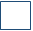   Have you had membership in a profession organization?                         YES                                  NO    Have you had membership in a profession organization?                         YES                                  NO    Have you had membership in a profession organization?                         YES                                  NO    Have you had membership in a profession organization?                         YES                                  NO    Have you had membership in a profession organization?                         YES                                  NO    Have you had membership in a profession organization?                         YES                                  NO    Have you had membership in a profession organization?                         YES                                  NO  Please send your CV and copies of documentation of your work experience, if you have itPlease send your CV and copies of documentation of your work experience, if you have itPlease send your CV and copies of documentation of your work experience, if you have itPlease send your CV and copies of documentation of your work experience, if you have itPlease send your CV and copies of documentation of your work experience, if you have itPlease send your CV and copies of documentation of your work experience, if you have itPlease send your CV and copies of documentation of your work experience, if you have itPlease send your CV and copies of documentation of your work experience, if you have it7. FURTHER EDUCATION7. FURTHER EDUCATION7. FURTHER EDUCATION7. FURTHER EDUCATION7. FURTHER EDUCATION7. FURTHER EDUCATION7. FURTHER EDUCATION7. FURTHER EDUCATIONHave you completed any further education /courses?                        YES                                  NOHave you completed any further education /courses?                        YES                                  NOHave you completed any further education /courses?                        YES                                  NOHave you completed any further education /courses?                        YES                                  NOHave you completed any further education /courses?                        YES                                  NOHave you completed any further education /courses?                        YES                                  NOHave you completed any further education /courses?                        YES                                  NOHave you completed any further education /courses?                        YES                                  NONo.Period of StudyPeriod of StudyInstitution / OrganizationInstitution / OrganizationQualification, subject areaQualification, subject areaPlace, country1.2.3.8. OTHER RELEVANT INFORMATION9. SIGNATURE9. SIGNATURE9. SIGNATUREI have read and understood the leaflet including information related to the project on the "European Qualifications Passport for Refugees" and I consent in the use of my data for the purposes of this project.I agree that the Council of Europe will contact me again to evaluate the results of the EQPR project. For that purpose the Council of Europe may keep a record of my contact details and of the EQPR document.Furthermore, I confirm that the information I have given in this questionnaire and enclosures is correct.I have read and understood the leaflet including information related to the project on the "European Qualifications Passport for Refugees" and I consent in the use of my data for the purposes of this project.I agree that the Council of Europe will contact me again to evaluate the results of the EQPR project. For that purpose the Council of Europe may keep a record of my contact details and of the EQPR document.Furthermore, I confirm that the information I have given in this questionnaire and enclosures is correct.I have read and understood the leaflet including information related to the project on the "European Qualifications Passport for Refugees" and I consent in the use of my data for the purposes of this project.I agree that the Council of Europe will contact me again to evaluate the results of the EQPR project. For that purpose the Council of Europe may keep a record of my contact details and of the EQPR document.Furthermore, I confirm that the information I have given in this questionnaire and enclosures is correct.Place:Date:Please write your name in CAPITAL LETTERS: